Учебная неуспешность – это сложная комплексная характеристика, включающая результаты освоения учеником образовательной программы, самовосприятие ребенка, его эмоциональное состояние, состояние здоровья.Профилактика учебной неуспешности предполагает привлечение всех субъектов образовательной деятельности к активному участию по реализации превентивных мер, применяемых для выявления и нейтрализации причин и условий возникновения и развития явлений, негативно сказывающихся на качестве образования.Субъекты образования: администрация школы, педагоги, учебно- вспомогательный персонал, учащиеся, их родители (законные представители).Учащиеся группы риска:Неуспевающий – это учащийся, имеющий неудовлетворительные текущие отметки по предмету (нескольким предметам) в течение учебного периода, и получивший одну или более неудовлетворительных отметок в ходе промежуточной аттестации.Учащийся, имеющий низкую учебную мотивацию – это учащийся, имеющий неудовлетворительные отметки по предмету (нескольким предметам) в течение учебного периода, ликвидировавший их и успешно прошедший промежуточную аттестацию.Цели и задачи работы по профилактике учебной неуспешности.Цель: формирование образовательной среды, обеспечивающей более активное включение учащихся в учебную деятельность на основе актуализации  их  внутреннего  потенциала  путем  реализации индивидуального подхода в процессе обучения и воспитания.	Задачи:определить комплекс внешних и внутренних факторов, влияющих на снижение образовательных результатов;обеспечить отбор форм работы всех субъектов образовательной деятельности с учетом специфики выявленных затруднений учащихся, их возрастных особенностей;повышать психолого-педагогические компетенции педагогов, позволяющих скорректировать стиль педагогического общения, обеспечить эффективность взаимодействия с семьей учащихся, обеспечить оптимальный климат в детском коллективеорганизовать	индивидуальное	сопровождение учащихся с рисками школьной неуспешности;обеспечить индивидуализацию обучения, разработку и реализацию ИУП; педагогическую и психологическую коррекцию, выявление и минимизацию социального неблагополучия;организовать работу педагогов с ученическим сообществом;активизировать участие родительской общественности в деятельности Школы.Организация деятельности учителя-предметника с учащимися с низкой учебной мотивацией, неуспевающими учащимися и их родителями (законными представителями)Учитель-предметник проводит педагогическую диагностику с целью выявления уровня обученности учащегося.Учитель-предметник анализирует причины неуспешности в познавательной сфере:понимание изучаемого материала: умение сосредоточиться на изучаемом материале; умение изложить материал; умение самостоятельно выполнить задание;уровень развития учебных действий: понимание изучаемого материала; преобразование изучаемого материала; качество речи при ответах; методы выполнения практических заданий; – выполнение домашних заданий.сформированность системы логических умений: анализ и синтез; сравнение; абстрагирование.Использовать на уроках различные виды опроса (устный, письменный, и др.) для объективности результата.Регулярно и систематически опрашивать учащихся, выставляя отметки своевременно, не допуская их скопления в конце четверти, когда ученик уже не имеет возможности их исправить.Комментировать отметку ученика (необходимо отмечать недостатки, чтобы ученик мог их устранять в дальнейшем) в корректной формеУчитель-предметник определяет время, за которое неуспевающий учащийся должен освоить тему, в случае затруднения – дать консультацию.Учитель-предметник обязан поставить в известность классного руководителя или непосредственно родителей ученика о низкой успеваемости, если наблюдается скопление неудовлетворительных отметок (3 и более), сразу после их выявления.Учитель-предметник ведет следующую документацию:  консультации со слабоуспевающими, неуспевающими учащимися в течении учебного года;  разработка дополнительного задания по ликвидации пробелов в знаниях для самостоятельной работы учащихся;  индивидуальные тетради для дополнительных занятий; Отметки полученные  за дополнительные задания выставляются в АСУ РСО в разделе «Домашнее задание».Организация деятельности классного руководителя.4.1. Классный руководитель обязан выявлять причины неуспеваемости  и низкой учебной мотивации учащегося через индивидуальные беседы, при необходимости обратиться к психологу, социальному педагогу (методы работы: анкетирование учащихся, анкетирование родителей, собеседование), учитывая, что к возможным причинам можно отнести: пропуск уроков (по уважительной или неуважительной причине); недостаточная домашняя подготовка; низкие способности; нежелание учиться; недостаточная работа на уроке; необъективность выставления оценки на уроке; большой объем домашнего задания; высокий уровень сложности материала; другие причины.4.2. В случае если низкая успеваемость является следствием пропуска уроков, классный руководитель должен выяснить причины пропуска (уважительная, неуважительная) у родителей (законных представителей) учащегося.Уважительными причинами считаются:а) болезнь, подтвержденная справкой врача (отметка «Б» в АСУ РСО) или запиской от родителей (законных представителей) на срок не более 3-х дней (отметка «УП» в АСУ РСО);б) мероприятия, подтвержденные справками, вызовами, приказом учреждения, проводящего данное мероприятие (отметка «УП» в АСУ РСО);в) освобождение от урока ученика в случае плохого самочувствия с предупреждением учителя-предметника или классного руководителя (отметка «УП» в АСУ РСО);г) отсутствие по семейным обстоятельствам (по заявлению родителя (законного представителя) написанного на имя директора школы заблаговременно) (отметка «УП» в АСУ РСО).Неуважительными причинами считаются:а) пропуски урока или уроков без соответствующих документов, подтверждающих уважительную причину отсутствия учащегося.Классный руководитель должен немедленно проинформировать родителей (законных представителей) о пропуске уроков без уважительной причины по средствам мобильной связи, через запись в дневнике(если случай единичный), через беседу с родителями (законными представителями) (если пропуски неоднократные), через Совет профилактики (если пропуски систематические (более 30% от общего числа занятий).4.3. В случае выявления недобросовестного выполнения домашнего задания или недостаточной работы на уроке классный руководитель обязан провести профилактическую работу с родителями (законными представителями) учащегося, обращаясь за помощью к социальному педагогу или педагогу-психологу в случае уклонения родителей (законных представителей) от своих обязанностей по обучению и воспитанию ребенка.4.4. Классный руководитель (по возможности организует помощь учащимся с низкой мотивацией к обучению со стороны учащихся класса, имеющих хорошую успеваемость.4.5. В случае если учащемуся по итогам четверти, года может быть выставлена оценка «2» (неудовлетворительно) или «н/а» (неаттестация), классный руководитель должен в письменной форме уведомить об этом родителей (законных представителей) не позднее, чем за две недели до окончания четверти, года.4.6. Классный руководитель ведет следующую документацию:  протоколы бесед со слабоуспевающим, неуспевающим учащимся по утвержденной форме. 4.7. В случае выполнения п. 4.1. - 4.5. и отсутствии положительного результата классный руководитель сообщает о данном учащемся администрации школы с ходатайством о проведении совета профилактики.4.8. Классному руководителю для проведения совета профилактики необходимо собрать и предоставить социальному педагогу следующую документацию:1. Характеристика на учащегося и семью.2. Табель успеваемости.3. Протоколы родительских собраний (листов индивидуальных бесед с родителями (законными представителями) по вопросу обучения и воспитания.4. Копии докладных записок, заявлений, жалоб и других документов, подтверждающих факты уклонения несовершеннолетнего от обучения либо нарушения дисциплины и Устава МБОУ Школы № 73 г.о. Самара.5. Акт обследования условий проживания несовершеннолетнег (в случае необходимости).Организация деятельности социально-психологической службы5.1. Социальный педагог и педагог-психолог проводят индивидуальную работу с учащимися с целью выявления социальных и психологических проблем учащихся.5.2. Социальный педагог обязан посетить квартиру учащегося и составить акта обследования жилищных условий.5.3. Социальный педагог обязан держать на особом контроле посещение уроков слабоуспевающими, неуспевающими учащимися, в случае систематических пропусков учебных занятий без уважительной причины по решению совета профилактики, учащийся ставится на внутришкольной контроль на 2 четверти, о чем родители (законные представители) информируются в обязательном порядке.5.4. Социальный-педагог и педагог – психолог ведут следующую документацию:- план работы со слабоуспевающими, неуспевающими учащимися;- акты посещения семей на дому;- диагностика учащихся;-журнал регистрации бесед со слабоуспевающими, неуспевающими учащимися на учебный год;5.5. При обнаружении признаков отставания и проблем с познавательной деятельностью проводится более детальное изучение проблем учащегося в урочной и внеурочной деятельности, используя психодиагностические таблицы, разработанные А.Ф. Ануфриевым и С.Н. Костроминой. Учитель фиксирует трудности, вместе с психологом определяется причина. Затем психолог с помощью психодиагностических методик уточняет особенности познавательной и личностной сферы ребенка, планирует и проводит коррекционные занятия.Вторым инструментом уточнения проблем неуспешности школьника являются психодиагностические таблицы С.В. Вахрушева. Совокупность трудностей и причин сгруппированы в явные признаки неуспешности: плохо учится, высока степень рассеянности, избегает деятельности и т.п. В таблицах также приведены рекомендации, которым учитель может следовать после уточнения психологических причин. При необходимости нужна помощь психолога по коррекции особенностей познавательного, личностного развития.Организация деятельности учащегося6.1. Учащийся обязан выполнять домашнее задание, своевременно представлять учителю-предметнику на проверку письменные задания.6.2. Учащийся обязан работать в течение урока и выполнять все виды упражнений и заданий на уроке.6.3. Учащийся, пропустивший занятия (по уважительной или без уважительной причины) обязан самостоятельно изучить учебный материал (изучение теоретической части предмета обязательно), в случае затруднения выполнения практической части предмета учащийся может обратиться к учителю-предметнику за консультацией.Организация деятельности родителей (законных представителей) учащихся7.1. Родители (законные представители) обязаны явиться в школу по требованию учителя-предметника, классного руководителя, администрации школы.7.2. Родители (законные представители) обязаны контролировать выполнение домашнего задания обучающимся и его посещение занятий по средствам АСУ РСО  или посредствам личного общения с классным руководителем.7.3. Родители (законные представители) обязаны помогать ребенку в освоении пропущенного учебного материала путем самостоятельных занятий или консультаций с учителем-предметником в случае отсутствия ребенка на уроках по болезни или другим уважительным причинам.7.4. Родители (законные представители) имеют право обращаться за помощью к классному руководителю, педагогу-психологу, социальному педагогу, администрации школы.7.5. В случае уклонения родителей от своих обязанностей оформляются материалы на обучающегося и его родителей (законных представителей) в комиссию по делам несовершеннолетних и защите прав детей с целью принятия административных мер наказания к родителям (законным представителям).Организация деятельности администрации школы.8.1. Контролирует деятельность всех звеньев учебного процесса по работе со слабоуспевающими, неуспевающими учащимися.8.2. Администрация школы ведет следующую документацию:  положение о работе со слабоуспевающими, неуспевающими учащимися; общешкольный план работы (Дорожная карта) со слабоуспевающими и неуспевающими учащимися; общий список слабоуспевающих, неуспевающих учащихся; общий график проведения индивидуальных консультаций со слабоуспевающими, неуспевающими учащимися на учебный год;8.3. Администрация школы составляет аналитическую справку по итогам года о работе педагогического коллектива со слабоуспевающими, неуспевающими учащимися.8.4. В случае неэффективности принятых мер, администрация школы организует работу педагогического совета, совета профилактики, на который приглашается учащийся и его родители (законные представители) для решения дальнейшего вопроса об обучении.8.5. Решение об оставлении неуспевающего учащегося на повторный курс обучения на основании заявления родителей (законных представителей) 1-11 классов.8.6. Решение об оставлении неуспевающего учащегося 4,9,11 классов на повторный курс обучения принимает педагогический совет школы.Права и ответственность участников образовательных отношений9.1. МБОУ Школа №73 несет ответственность в установленном законодательством РФ порядке за невыполнение или ненадлежащее выполнение функций, отнесенных к ее компетенции.9.2. Участники образовательных отношений образовательной организации имеют право на конфиденциальность информации. Данное Положение принято на неограниченный срок и может быть заменено на актуальную версию в случае необходимости.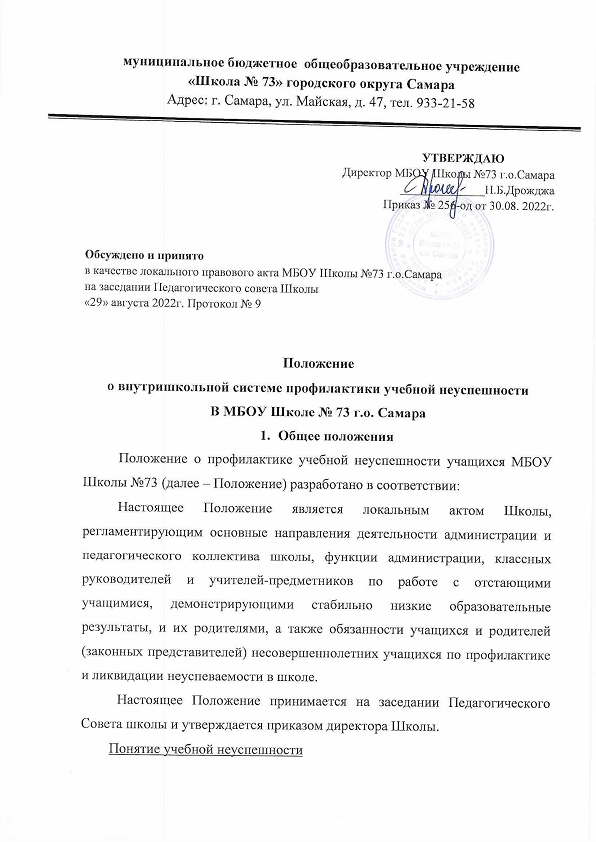 